CURSO DE AULA VIRTUAL DE EDUCAMADRIDComo referencia, véanse los modelos de cursos descritos en el documento: https://mediateca.educa.madrid.org/documentos/8831dvdhuzmp9w3w Para entrar en la mediateca tienes que registrarte como usuaria de Educamadrid y luego publicar)Opcionalmente, pueden añadirse más apartados y filas para incluir información sobre, por ejemplo: Evaluación, Libro de calificaciones, Videoconferencias, etc.Elige una licencia Creative Commons para tu trabajo e inclúyela en este documento:https://creativecommons.org/choose/(Entra en este enlace y copia la dirección que aparece debajo de la licencia, y la pegas en este cuadro)Los creadores del curso descrito en este documento se comprometen a facilitar acceso al asesor responsable de su evaluación y a proporcionar una copia de seguridad del curso o de sus actividades a los profesores interesados que pudieran ponerse en contacto con ellos para que pueda ser utilizado en la creación de cursos en otros entornos de Aula Virtual.Nombre del curso del AV:Mixto 1º-2ºEnlace:https://aulavirtual3.educa.madrid.org/cp.europa.mejorada/course/view.php?id=53Nivel del alumnado:1º y 2º de primaria Área(s) / Asignatura(s):Lengua, matemáticas, inglés, natural Science, sociales, música, arts and craftsCreador(es) del curso + correo(s) de contacto:Tutora: Aida Peña; Aida.pena@educa.madrid.org¿Cómo se estructura?¿Cómo se estructura?Por nivel, y dentro de cada uno de los niveles, por asignaturas.Por nivel, y dentro de cada uno de los niveles, por asignaturas.Elementos:Elementos:Depende de la asignatura, no hay un esquema general a todas ellas.Depende de la asignatura, no hay un esquema general a todas ellas.Cómo trabaja el alumno/a:Cómo trabaja el alumno/a:Dispone de recursos para repasar los contenidos además de vídeos, imágenes,…y cuestionarios o actividades para repasar lo aprendido.Dispone de recursos para repasar los contenidos además de vídeos, imágenes,…y cuestionarios o actividades para repasar lo aprendido.Cómo trabaja el profesor/a:Cómo trabaja el profesor/a: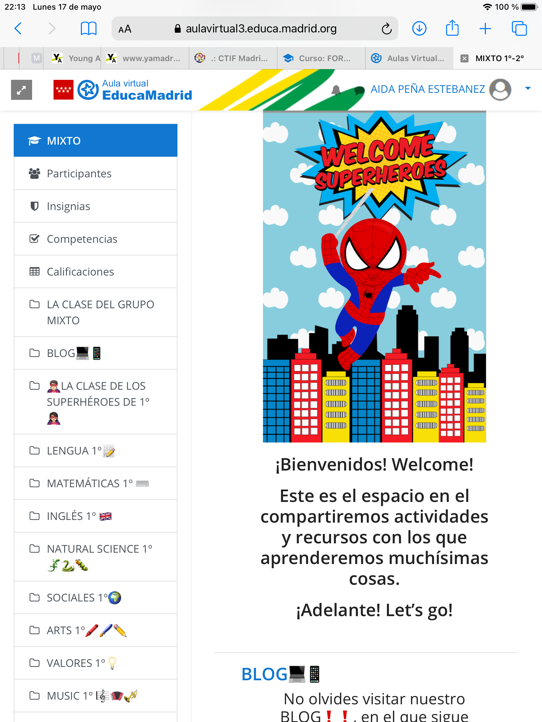 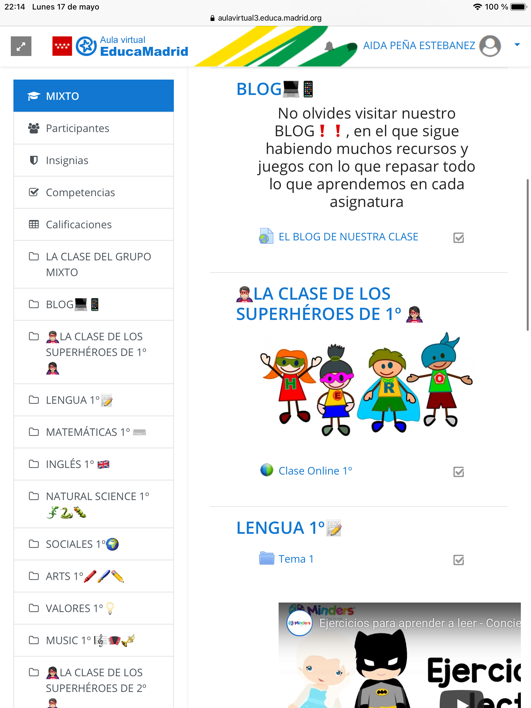 Descripción de actividades y recursos más destacablesDescripción de actividades y recursos más destacablesBlogAcceso directo al blog del grupo dentro del entorno educamadrid en el que tienen acceso a diferentes recursos de cada asignatura.Cuestionario “Parts of the body”Cuestionario de aula virtual en el que se evalúan los conocimientos de los alumnos acerca de las diferentes partes del cuerpo en idioma inglés.Video “ Ejercicios de lectoescritura”La actividad consiste en el visionado del vídeo anclado en el aula virtual.Licencia Creative Commons: